24th September 2020									          To:  Members of the Environment and Allotments CommitteeDear Councillor,You are summoned to attend a meeting of Kidsgrove Town Council Environment and Allotments Committee to be held at 7.00pm on Tuesday 29th September 2020. The meeting will take place on Zoom and the meeting details are given below:Join Zoom Meetinghttps://zoom.us/j/92680597753?pwd=cFRaeEVPazdvQ3NGNlBRcTMxWlBHdz09Meeting ID: 926 8059 7753Passcode: 551711Yours sincerely,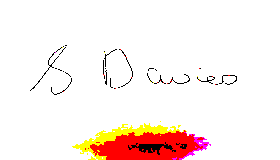 Sue DaviesTown ClerkBusiness to be transactedTo receive apologies for absenceTo note declarations of Members’ InterestsTo receive and confirm the minutes of the meeting of the 13th July 2020. (Circulated and available on the website)Public ParticipationA period not exceeding 15 minutes for members of the public to ask questions or submit comments. (No individual to speak for more than 2 minutes without the permission of the chairman).Matters arising not covered elsewhere:Footpath – Poplar Drive/Windmill AveAllotments update:To receive an update – Crown Bank.To receive an update – Lamb Street. To receive a draft bee-keeping policy for review.Ranger Report: 	To receive an update from the Clerk.Play Areas and Greenspace: To receive an update and agree actions.Footpaths – To receive an update, including a draft terms of reference for a footpaths working party, and to agree actions required.Parish baskets and planting: To further discuss planting 2020-21To discuss the progression of an environmental policy. Budget Review: To receive a budget update. To receive any information items or correspondence received from the chair or clerk. Future Key Agenda ItemsTo consider ways of reducing single use plastics in the townWoodlands Trust – arrange a meetingCommunity Orchard schemesTo agree the date and time of the next meeting: 26th October 2020Environment and Allotment CommitteeKidsgrove Town CouncilVictoria HallLiverpool RoadKidsgroveStaffordshireST7 4ELTel: 01782 782254www.kidsgrovetowncouncil.gov.uk 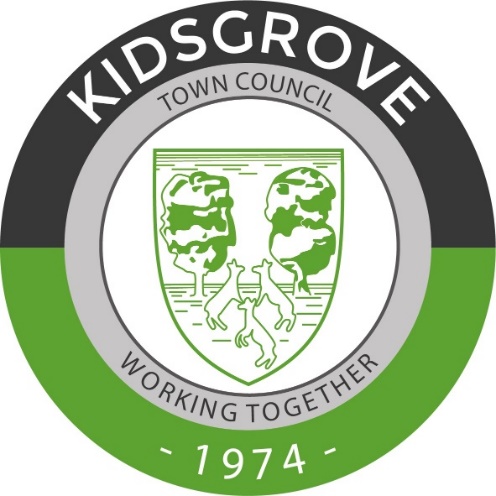 